ПЛАН ПОДГОТОВКИ К НОВОМУ 2021 - 2022 УЧЕБНОМУ ГОДУРассмотрено на заседании педагогического совета МАУ ДО «Казанская районная ДЮСШ»от «26» февраля 2021 г.Протокол № 2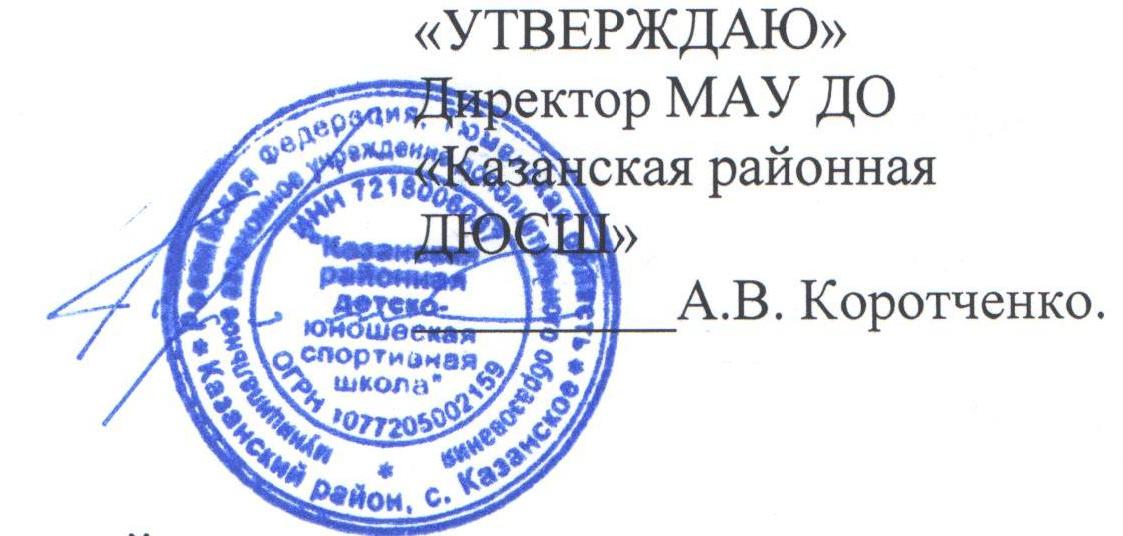 № п/пМероприятиясрокответственный1 Хозяйственная деятельность1 Хозяйственная деятельность1 Хозяйственная деятельность1 Хозяйственная деятельность1.Произвести осмотр  и приемку всех школьных помещенийАвгуст 2021 г.Комиссия по подготовке к приёмке учреждения.2.Обеспечить выполнение работ по текущему ремонту, уборке помещений в соответствии санитарными нормамимай-август 2021 г.Заведующий хоз.частью3.Провести противопожарные мероприятияИюль - август 2021 г.Ответственный за противопожарную безопасность4.Обеспечить проверку спортивного оборудования на безопасностьАвгуст 2021 г.Комиссия по подготовке к приёмке учреждения5.Обеспечить наличие медицинских книжек у работниковАвгуст 2021 г.Мед.работник, специалист по кадрам.6.Обеспечить наличие документов по электробезопасности и подготовки к отопительному сезонуАвгуст 2021 г.Заведующий хоз.частьюПроведение инструктажа по антитеррористической безопасностиСогласно плануОтветственный за антитеррористическую безопасность2. Работа с кадрами2. Работа с кадрами2. Работа с кадрами2. Работа с кадрами1Произвести корректировку графика отпусков до 20.05.2021 г.Специалист по кадрам2Спланировать курсовую подготовкудо 20.08.2021 г.Специалист по кадрам3Спланировать работу по аттестации кадровМай 2021 г. Специалист по кадрам4Обеспечить подготовку кадров к проведению летней оздоровительной кампаниимайДиректор 5Подготовить документы и провести тарификацию тренерско-преподавательского состава.август-сентябрь 2021 г.Директор, главный бухгалтер, бухгалтер, специалист по кадрам3. Работа с документацией3. Работа с документацией3. Работа с документацией3. Работа с документацией1Составить годовой план работы школыАвгуст 2021 г. Зам.директора по УВР2Разработать и утвердить:-годовой календарный график;-план внутришкольного контроля;-план воспитательной работы;-план работы педагогического совета;-план работы с несовершеннолетними группы риска;-график посещения занятийАвгуст 2021 г.Зам.директора по УВР3Внести корректировки в локальные акты школы (по мере необходимости)Май-август 2021администрация4Обновить информацию на сайте школыПо необходимостиЗам.директора по УВР4. Оформление школы4. Оформление школы4. Оформление школы4. Оформление школы5Обновить содержание стендовАвгуст 2021Зам.директора по УВР,Зам. директора по СМР.